___________________________________________________________________________________________	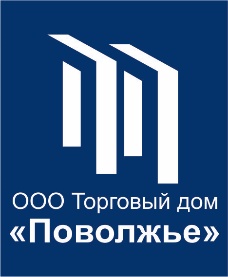 КАРТА ПАРТНЁРАИНН/КПП 1650369164/165001001Ю/а: 423800, РФ, РТ, г.Набережные Челны, Хлебный проезд, 30, оф. 102 (а)Тел. (8552) 450-113, +7 952-043-7680, Е-mail: tdpov1@yandex.ruр/с 40702810362000038005в ОТДЕЛЕНИЕ «БАНК ТАТАРСТАН» № 8610 ПАО СБЕРБАНКк/с 30101810600000000603БИК 049205603Наименование организацииОбщество с ограниченной ответственностью «ТОРГОВЫЙ ДОМ «ПОВОЛЖЬЕ»Сокращенное наименованиеООО «ТД «ПОВОЛЖЬЕ»Юр. адрес423800 РТ г.Набережные Челны, Хлебный проезд, д.30 оф. 102 (а)Фактический адрес423800 РТ г.Набережные Челны, Хлебный проезд, д.30 оф. 102 (а)Почтовый адрес423809, РТ, Набережные Челны, а/я 3ИНН/КПП1650369164/165001001Банковские реквизитыр/с 40702810362000038005ОТДЕЛЕНИЕ «БАНК ТАТАРСТАН» № 8610 ПАО СБЕРБАНКк/с 30101810600000000603БИК 049205603ОГРН1181690076446ОКПО09728217ОКТМО92730000Телефоны(8552)450-113, Эл. Адресtdpov1@yandex.ruДиректор  Зорин Валерий Викторович   ______________________